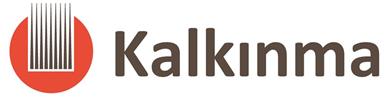 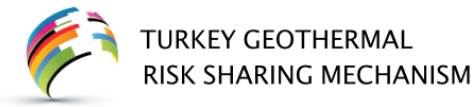 TÜRKİYE KALKINMA BANKASI A.Ş.(DEVELOPMENT BANK OF TURKEY Inc)DÜNYA BANKASI: TÜRKİYE JEOTERMAL GELİŞTİRME PROJESİ RİSK PAYLAŞIM MEKANİZMASI PROGRAMI MÜRACAAT FORMU (Ek 8)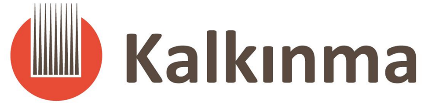 TÜRKİYE KALKINMA BANKASIRisk Paylaşım Mekanizması (RPM) Programı başvuru talebinizin incelenebilmesi için ekte yer alan formların doldurularak istenilen bilgilerle birlikte Türk Ticaret Kanunu’na göre şirketi temsil ve ilzama yetkili kişilerce Bankaya teslim edilmesi gerekmektedir.     Başvurunuzun değerlendirilmesi aşamasında; ilgili birimce ilâve bilgi ve belgeler ayrıca talep edilebilecektir. Bilgilerinizi rica ederiz.EKLER:Başvuru Dilekçesi (Ek-1).Başvuru Formu (Ek-2).Şirkete Ait Genel Taahhütname (Ek-3).6698 sayılı Kişisel Verilerin Korunması Kanunu Uyarınca Bilgilendirme (Ek-4) (Şirketin gerçek kişi ortakları, yönetim kurulu üyeleri ve yöneticileri tarafında ayrı ayrı imzalanacaktır).Şirket Ortaklarının Nüfus Cüzdan Fotokopileri.İmza Sirküleri, Yetki Belgesi, Oda Faaliyet Belgesi ve Kayıt Belgesi. Şirket Ana Sözleşmesi ve Değişiklikleri İçeren Ticaret Sicil Gazeteleri. a) Şirkete Ait Vergi Levhası, Vergi Dairesi/SMMM veya YMM Onaylı Son İki Yıla Ait Kurumlar Vergisi Beyannameleri (Bilanço ve Gelir Tablosu Verilerini de İçerecek Şekilde), Tahakkukları İle Son Ara Döneme İlişkin Geçici Kurumlar Vergi Beyannamesi / Uyumlu Bilançosu ve Son Tarihli Detay Mizan (Gelir tablosu, maliyet ve nazım hesapları da içerecek şekilde.)b) Var ise, Tüzel Kişi Ortağa Ait Vergi Dairesi / SMMM veya YMM Onaylı Son İki Yıla Ait Kurumlar Vergisi Beyannameleri (Bilanço ve Gelir Tablosu Verilerini de İçerecek Şekilde), Tahakkukları İle Son Ara Döneme İlişkin Geçici Kurumlar Vergi Beyannamesi ve Uyumlu BilançosuŞirket ve Tüzel Kişi Ortağa Ait, -İlgili Vergi Dairesinden / İnternet Vergi Dairesi’nden DİĞER  seçeneği ile alınabilecek vergi borçluluk durumuna ilişkin yazı/yazılar - İlgili Sosyal Güvenlik Müdürlüğü’nden / İnternet üzerinden alınabilecek SGK borçluluk durumunu gösterir yazı Risk Paylaşım Mekanizması Birimince talep edilen teknik dökümanları içeren kapalı zarfNOT: Başvuru dosyası istenilen bütün belgeleri içerecek şekilde biri asıl, diğeri fotokopi olmak üzere iki adet düzenlenecektir. Tüm evrakların mavi kalemle imzalanması gerekmektedir.Ek-1RİSK PAYLAŞIM MEKANİZMASI PROGRAMI BAŞVURU DİLEKÇESİ									 			   ../../201.TÜRKİYE KALKINMA BANKASI AŞGENEL MÜDÜRLÜĞÜNEİzmir Caddesi No: 3506440 Kızılay /ANKARA................... ili, ................... ilçesinde bulunan jeotermal arama faaliyetimize ilişkin  Bankanız bünyesindeki Risk Paylaşım Mekanizması programına müracaata ait başvuru dosyası (Ek 10 altında belirtilen teknik dökümanlar ayrı bir kapalı zarf içerisinde verilmek üzere)  şirket kayıtlarına uygun, doğru ve eksiksiz düzenlenerek yazımız ekinde sunulmuştur. Bilgilerinize arz ederiz.						 Kaşe ve imzalarEk-2RPM  BAŞVURU FORMU(Gerektiği kadar kopyalayarak doldurunuz.)  	2.1.Merkez	:   	2.2. Saha	:3. Yatırımın yöresi ve niteliği: 4. Sermayesi : (TL)(Gerektiği kadar kopyalayarak doldurunuz.)5. Mevcut Ortaklık yapısı:5.1. Ortaklık Yapısındaki Değişiklikler  (Var ise) :(Gerektiği kadar kopyalayarak doldurunuz.)6. Ortaklar hakkında bilgiler:  (Gerektiği kadar kopyalayarak doldurunuz.)(Gerektiği kadar kopyalayarak doldurunuz.)7. Yöneticileri:8. Şirketin faaliyet sonuçları : (İşletmede ise / var ise) 9. Söz konusu jeotermal faaliyetine ilişkin kullanılan hibe programı ve kredilere ilişkin bilgiler:Ek - 3GENEL TAAHHÜTNAME	Türkiye Kalkınma Bankası A.Ş.’nin şirketimiz gerçek ve tüzel kişi ortaklarımız, yönetim kurulu üyelerimiz ve grup şirketlerimiz hakkında; vergi daireleri, Sosyal Güvenlik Kurumu Başkanlığı Bölge ve İl Müdürlükleri, tapu sicil müdürlükleri, TAKPAS, icra daireleri, bankalar ve iş ilişkisi içerisinde bulunulan kişi ve kuruluşlar nezdinde yapacakları incelemeler ve sorgulamalar için tam yetki verdiğimizi beyan ederiz. 	Bu çerçevede Türkiye Kalkınma Bankası A.Ş.’nin yapacağı inceleme ve sorgulama nedeniyle, gerek Türkiye Kalkınma Bankası A.Ş. gerekse nezdinde araştırma/sorgulama yapacağı kurum ve kuruluşlara sorumluluk tevcih etmeyeceğimiz gibi, bir talepte de bulunmayacağımızı gayri kabili rücu beyan, kabul ve taahhüt ederiz. Kaşe ve İmzalarEk -46698 sayılı Kişisel Verilerin Korunması Kanunu Uyarınca BilgilendirmeTürkiye Kalkınma Bankası Anonim Şirketi olarak güvenliğinizin, temel hak ve özgürlüklerinizin korunmasını önemsiyor, bu çerçevede kişisel verilerinizin de korunmasını sağlayan “6698 sayılı Kişisel Verilerin Korunması Kanunu” hakkında sizleri bilgilendirmek istiyoruz.6698 sayılı Kişisel Verilerin Korunması Kanunu (“KVKK”) uyarınca Bankamız veri sorumlusu sıfatıyla, Bankamız ile kişisel verilerini elektronik ortamda ya da sözlü/yazılı olarak paylaşanların kişisel verilerini işleyebilecek, mevzuatın izin verdiği durumlarda üçüncü kişiler ile paylaşabilecektir.Kişisel verileriniz; Bankamızın sizinle iletişime geçebilmesi, Bankacılık Kanunu ve diğer mevzuat kapsamında öngörülen hizmetlerin sunulabilmesi, işlem sahibinin bilgilerini tespit için kimlik, adres ve diğer gerekli bilgilerin elde edilmesi, öngörülen işlemlere dayanak olacak tüm kayıt ve belgelerin düzenlenmesi, Banka içi iletişimin usulüne uygun olarak yapılması, Bankacılık Kanunu, Sermaye Piyasası Kanunu diğer ilgili mevzuatta yer alan düzenlemelere uyum sağlanması, BDDK, SPK, TCMB ve diğer resmi kurumlar tarafından öngörülen bilgi saklama, raporlama, bilgilendirme ve diğer yükümlülüklere uyulması ve Bankanın ürün ve hizmetlerini sunabilmek amacı ile anılan hukuki sebeplere dayanılarak işlenmektedir.Toplanan kişisel verileriniz, ancak 6698 sayılı Kanun’un imkân verdiği ölçüde ve yukarıda belirtilen amaçlarla sınırlı olarak yurt içi veya yurt dışı aktarımlara konu edilebilecektir. Kişisel verileriniz; sadece Bankamız faaliyetlerinin eksiksiz ve gereğince yürütülmesi amaçlı olarak işlenmektedir. Bankamızda bulunan kişisel veriler; Bankamıza doğrudan tarafınızca veya dolaylı olarak sizin adınıza iletilen bilgilerden ibarettir. Kanun’un 11 inci maddesi uyarınca; Kişisel verilerinizin işlenip işlenmediğini öğrenme, Kişisel verileri işlenmişse buna ilişkin bilgi talep etme, Kişisel verilerin işlenme amacını ve bunların amacına uygun kullanılıp kullanılmadığını öğrenme, Yurt içinde veya yurt dışında kişisel verilerin aktarıldığı üçüncü kişileri öğrenme, Kişisel verilerin eksik veya yanlış işlenmiş olması hâlinde bunların düzeltilmesini isteme ve bu kapsamda yapılan işlemin kişisel verilerin aktarıldığı üçüncü kişilere bildirilmesini talep etme,Kanun hükümlerine uygun olarak işlenmiş olmasına rağmen, işlenmesini gerektiren sebeplerin ortadan kalkması hâlinde kişisel verilerin silinmesini veya yok edilmesini isteme ve bu kapsamda yapılan işlemin kişisel verilerin aktarıldığı üçüncü kişilere bildirilmesini isteme, İşlenen verilerin münhasıran otomatik sistemler vasıtasıyla analiz edilmesi suretiyle kişinin kendisi aleyhine bir sonucun ortaya çıkmasına itiraz etme, Kişisel verilerin kanuna aykırı olarak işlenmesi sebebiyle zarara uğraması hâlinde zararın giderilmesini talep etme, hakkınız, Türkiye Kalkınma Bankası’nın mevzuattan ve işbu Form’dan doğan hakları saklı kalmak üzere, bulunmaktadır. Makul olmayacak düzeyde yinelenen, orantısız düzeyde teknik çaba gerektiren, başkalarının gizliliğini tehlikeye atan veya başka şekilde aşırı derecede zor olan istekleri reddetme hakkımızın saklı olduğunu belirtmek isteriz. KVKK’nın uygulaması ile ilgili taleplerinizi kalkinmabankasi@hs02.kep.tr e-posta adresine veya “Necatibey Cad. No:98 06100 Yenişehir/ANKARA” adresine ileteceğiniz yazılı başvurunuz ile talep edebilirsiniz.Yukarıda yer alan bilgilerimin, Bankanıza tarafımca yapılan beyana uygun, doğru ve eksiksiz bilgilerim olduğunu; bu bilgilerimde herhangi bir değişiklik olması halinde bu hususu derhal Bankanıza yazılı olarak bildireceğimi ve güncel bilgilerimi içeren yeni bir beyannameyi imzalayarak Bankanıza temin edeceğimi; Bankanıza temin ettiğim bilgi ve belgelerin veya düzenlediğim formların güncel olmayan, gerçeğe aykırı ve eksik bilgiler içermesi nedeniyle Bankanızın uğrayabileceği tüm zararı tazminle mükellef olduğumu kabul, beyan ve taahhüt ederim.
Bilgilendirme metnini ve haklarımı okudum ve bilgilendirildim.Tarih:Adı Soyadı:Kişisel verilerin korunması hakkında bilgilendirme formu:Şirketin gerçek kişi ortakları, yönetim kurulu üyeleri ve yöneticileri tarafında ayrı ayrı imzalanacaktır.Ticaret Unvanı:TARİH / TTSGİLK UNVANİLK UNVANİLK KURULUŞ UNVANI TARİH / TTSGESKİ UNVANYENİ UNVANUNVAN DEĞİŞİKLİĞİ (Var ise)Adresi :KodNo.TelefonFaxİrtibat Tel. (Cep)Web Adresiwww.www.KodNo.TelefonFaxe-posta adresiİLİBÖLGESİ(I. /II. /III. /IV.) Kuyu SayısıEsas SermayeÖdenmiş SermayeÖdenmemiş SermayeSon Sermayenin Yayımlandığı TTSG Tarih ve SayısıTARİH / TTSGSERMAYESERMAYEİLK KURULUŞ SERMAYESİ TARİH / TTSGESKİ SERMAYE  YENİ SERMAYESERMAYE  DEĞİŞİKLİĞİ (Var ise)ORTAKLARVergi / TC Kimlik NoPAY TUTARI (TL)PAY ORANI (%)Diğer kişiİLK ORTAKLIK YAPISITARİH / TTSGESKİ ORTAKLIK YAPISI   ESKİ ORTAKLIK YAPISI   ESKİ ORTAKLIK YAPISI   YENİ ORTAKLIK YAPISIYENİ ORTAKLIK YAPISIYENİ ORTAKLIK YAPISIİLK ORTAKLIK YAPISITARİH / TTSGORTAKLARPAY TUTARI (TL)PAY ORANI (%)ORTAKLARPAY TUTARI (TL)PAY ORANI (%)İLK ORTAKLIK YAPISIİLK ORTAKLIK YAPISIİLK ORTAKLIK YAPISIİLK ORTAKLIK YAPISIİLK ORTAKLIK YAPISIDiğer kişiDiğer kişiORTAKLIK YAPISI DEĞİŞİKLİĞİ (Var ise)TARİH / TTSGESKİ ORTAKLIK YAPISI   ESKİ ORTAKLIK YAPISI   ESKİ ORTAKLIK YAPISI   YENİ ORTAKLIK YAPISIYENİ ORTAKLIK YAPISIYENİ ORTAKLIK YAPISIORTAKLIK YAPISI DEĞİŞİKLİĞİ (Var ise)TARİH / TTSGORTAKLARPAY TUTARI (TL)PAY ORANI (%)ORTAKLARPAY TUTARI (TL)PAY ORANI (%)ORTAKLIK YAPISI DEĞİŞİKLİĞİ (Var ise)ORTAKLIK YAPISI DEĞİŞİKLİĞİ (Var ise)ORTAKLIK YAPISI DEĞİŞİKLİĞİ (Var ise)ORTAKLIK YAPISI DEĞİŞİKLİĞİ (Var ise)ORTAKLIK YAPISI DEĞİŞİKLİĞİ (Var ise)Diğer kişiDiğer kişiGerçek kişi ortağın adıT.C. Kimlik NoVergi Kimlik NoDoğum yılı / yeri  Son mezun olduğu okulİş adresi  / Tel No.İkametgâh adresi / Tel NoE-mail adresi / Cep Tel NoÖzgeçmişi: Özgeçmişi: Gerçek kişi ortağın adıT.C. Kimlik No.Vergi Kimlik No.Doğum yılı / yeri  Son mezun olduğu okulİş Adresi  / Tel No.İkametgâh adresi / Tel NoE-mail adresi / Cep Tel NoÖzgeçmişi: Özgeçmişi: Tüzel kişi ortağın adı (Var ise)Kuruluş tarihiTicaret Sicil No.Merkez adresi ve Tel No.Tesis adresi ve Tel No.SermayesiOrtakları ve pay oranlarıMevcut İstihdamFaaliyet konusuGenel Müdürün adıT.C. Kimlik No.Vergi Kimlik No.İkametgâh Adresi / Tel No. Doğum Yılı / Yeri  Son mezun olduğu okulE-mail adresi / Cep Tel NoÖzgeçmişi: Özgeçmişi: Adı SoyadıUnvanıYönetim Kurulu BaşkanıYön. Kurulu Bşk. Yrd.Yönetim Kurulu ÜyesiYönetim Kurulu ÜyesiYönetim Kurulu ÜyesiGenel MüdürMüdürüMüdürüYILLARCİRO (TL)İTHALAT ($)İHRACAT ($)ÜRETİM/HİZMET MİKTARI(Ton,Kg,Adet,Kişi,Doluluk Oranı vb.)2015201620172018 ara dönem DEVAM EDEN, BAŞVURULAN HİBE /KOŞULLU HİBE PROGRAMLARI İLE  KREDİ KULLANILAN BANKALAR VE ŞUBE ADLARIKULLANILAN KREDİ ve HİBE TUTARLARISON TARİHLİ KREDİ RİSKLERİGÖRÜŞÜLEBİLECEK KİŞİLERİN AD-SOYAD VE TEL NO.LARI